Консультация для родителей на тему:«Роль семьи в развитии познавательной активностидошкольников»Подготовила: воспитатель – Сафонова В. В.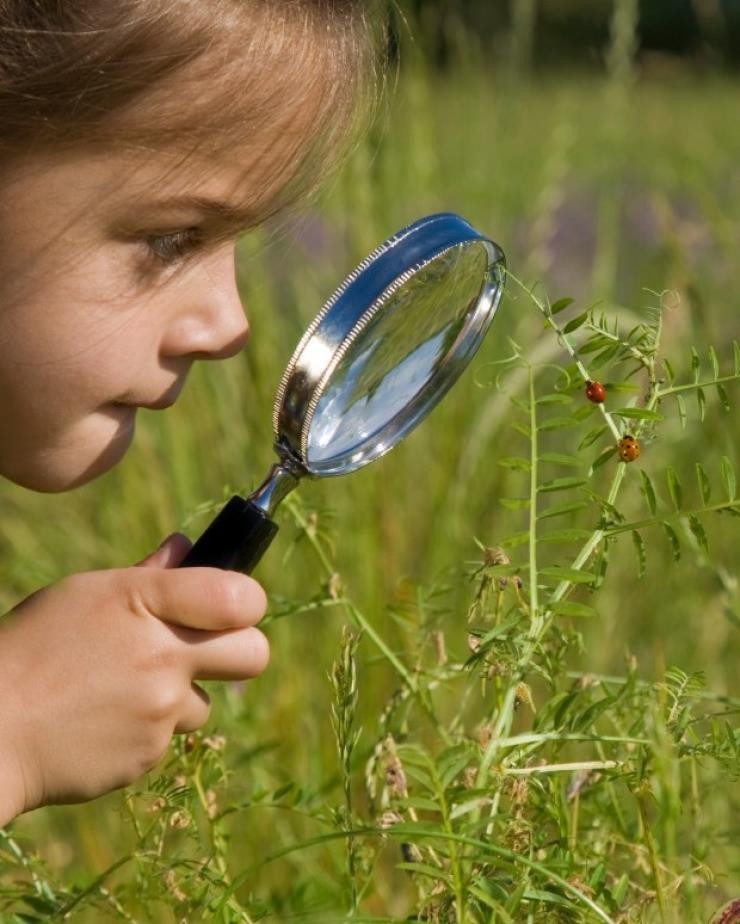 2021 г.Рекомендации по «организации развивающей среды в семье для познавательной активности детей»Источником воспитания ребёнка является семья. Значение семьи в воспитании определено тем, что в семье ребенок находится в течение значительной части своей жизни.Семья служит первой ступенью, от которой зависит, перейдет ли потенциальная возможность в реальную действительность. Уровень развития познавательной активности определяется индивидуально- психологическими особенностями и условиями воспитания. Важный источник познавательной активности дошкольника – опыт его творческой деятельности, которая базируется на системе знаний и умений.Организация познавательной деятельности должна опираться на уже развитые потребности, прежде всего на потребности ребенка в общении с взрослыми, в одобрении его действий, поступков, рассуждений, мыслей. Родителям необходимо помнить, оптимальной является такая организация деятельности ребенка, во время которой он может решать поставленное задание различными способами, каждый из которых является правильным и заслуживает высокую оценку. В таких условиях ребенок сможет сам избрать способ решения и оценить сделанное как удачное или нет.Необходимо знать основные принципы построения общения с детьми:Любознательные	дети	растут	у	любознательных	родителей. Открывайте мир вместе с вашим ребенком.Говорите с ребёнком – рассуждайте вслух и обосновывайте свои суждения.Задавайте ребенку как можно чаще вопрос «Как ты думаешь?»Всегда внимательно выслушивайте рассуждения ребёнка и никогда не смейтесь над ними.По возможности путешествуйте с ребенком.Приглашайте в дом интересных людей, при общении с ними не отправляйте ребёнка «поиграть в соседней комнате».Ходите с ребенком в музеи.Проводите совместные наблюдения и опыты.Эмоционально поддерживайте исследовательскую деятельность ребёнка. Поощряйте его инициативу и самостоятельность. Создавайте условия для реализации его творческих замыслов.Сделайте свои увлечения предметом общения с ребенком. В развивающую (домашнюю) среду можно включить:-измерительные приборы и инструменты: весы разного вида, термометры, мерные стаканы, линейки, сантиметры;познавательные детские энциклопедии с картинками (звери должны быть нарисованы реалистично, иметь нормальные пропорции и природную окраску) или хорошими фотографиями;азбуки картинные, книги для первого чтения;былины, мифы, легенды;-часы настенные и календарь;-настольно-печатные игры – лото, пазлы;-настольные игры – домино, шашки, шахматы;-чистые листы белой бумаги, фломастеры, краски акварельные и карандаши, восковые мелки, кисти, банки для воды, тряпочки, бумага в клетку и в линейку, клей, цветная бумага, ножницы, пластилин;оборудованное, место для занятий по типу учебной зоны школьника.Организация интересной совместной деятельности способствует установлению более продуктивных контактов между родителями и детьми, даёт возможность выработать новые формы и иные нормы совместных действий, а также критически оценить собственный стиль взаимодействия с ребенком. Сотрудничество сплачивает семью.Рекомендуем провести дома с детьми:Эксперименты, которые семья ребёнка дошкольного возраста может проводить в домашних условиях.Волшебные краски (от 3 до 7 лет)На вопрос: «Чем можно рисовать?» - дети отвечают, что рисовать можно красками, карандашами, мелом, забывая, что в раннем возрасте пытались рисовать кашей и компотом. Можно обсудить вопрос:«Откуда берутся краски?», «Из чего люди делали краски?».Важно отметить, что природа даёт нам разные натуральные краски. Если вы предложите ребенку листы плотной бумаги, тёртую свеклу, морковку, зелень (петрушку, укроп, базилик и др.), несколько ягодок (клубника, малина, смородина и др.), у него появится возможность оставить след на листе бумаги с помощью овощей, ягод и зелени, проверить, когда рисунки получаются более яркими, какого цвета эти натуральные краски.Волшебный материал (для детей старшего дошкольного возраста) Предложить детям слепить что-нибудь из песка и глины, после чего проверить прочность построек. Дети делают вывод о вязкости влажной глины и сохранении формы после высыхания. Выясняют, что сухой песок форму не сохраняет. Рассуждают, можно ли сделать посуду из песка и глины. Дети проверяют свойства песка и глины, вылепив из них посуду и высушив ее.Песочные часыПоказать детям песочные часы. Пусть они последят за тем, как пересыпается песок. Дайте детям возможность ощутить длительность минуты. Попросить детей набрать в ладошку как можно больше песка, сжать кулачок и смотреть, как бежит струйка песка. Дети не должны разжимать свой кулачок до тех пор, пока не высыплется весь песок. Предложить поразмышлять над поговоркой "Время как песок", "Время как вода".Музыкальные бутылочки (от 3 до 5лет)Даже взрослые иногда получают удовольствие от музыкального эффекта, возникающего при помешивании ложкой в стакане с водой. Маленьким детям это нравится вдвойне: они в восторге и от производимого шума, и от чувства первооткрывателя этого явления. Если вы предложите ребенку несколько одинаковых бутылок, поставленных в ряд, разных палочек и немного воды, у него появится возможность для собственных экспериментов: менять уровень воды вбутылках, подкрасить жидкость вареньем или соком. Развлекаясь, ребенок постигает различную высоту звуков в соответствии с наполняемостью бутылки; у ребенка развивается мышление, воображение, интерес к исследованиям.Реактивный шарикПредложить детям надуть воздушный шар и отпустить его, обратить внимание на траекторию и длительность его полета. Дети делают вывод, что для того, чтобы шарик летел дольше, надо его больше надуть, т.к. воздух, вырываясь из шарика, заставляет его двигаться в противоположную сторону. Рассказать детям, что такой же принцип используется в реактивных двигателях.Свеча в банкеПредложить детям выяснить, как можно погасить свечу (пламя), не прикасаясь ни к свече, ни к пламени и не задувая ее. Вместе с детьми проделать следующее: зажечь свечу, накрыть ее банкой и понаблюдать до тех пор, пока она не погаснет. Подвести детей к выводу о том, что для горение нужен кислород, который при этом превращается в другой газ. Поэтому, когда доступ кислорода к огню затруднен, огонь гаснет. Люди используют это для тушения огня при пожарах.Почему не выливается?Предложить детям перевернуть стакан с водой, не пролив из него воды. Дети высказывают предположения, пробуют. Затем наполнить стакан водой до краев, покрыть его почтовой открыткой и, слегка придерживая ее пальцами, перевернуть стакан вверх дном. Убираем руку - открытка не падает, вода не выливается. Почему вода не выливается из стакана, когда под ним лист бумаги (на лист бумаги давит воздух, он прижимает лист к краям стакана и не дает воде вылиться, т. е причина - воздушное давление).Волшебный человечек (от 4 до 6 лет)Выберите небольшую неиспорченную картофелину и вырежьте немного мякоти с одного конца. Затем срежьте основание с противоположной стороны, чтобы картофелина могла ровно стоять. Лучше, если вся эта подготовительная работа будет проделана взрослым, хотя некоторые дети тоже смогут с этим справиться. Всю последующую работу ребенок выполняет самостоятельно. Пусть он смочит ватный комочек водой (убедитесь, что комочек хорошо пропитан влагой) и поместит его в вырезанное в картофелине отверстие. Насыплет туда немного семян травы, горчицы или кресс-салата. А затем поставит картофелину в блюдце с водой. Через несколько дней у картофелины появятся зленые «волосики», и ребенок может сделать на ней глазки из кнопок или пуговиц, чтобы получилась рожица. Эта игра многоцелевая: кроме наблюдения за проращиванием семян ребенок тренирует ещё и глазомер, совместно с родителями или самостоятельно (в зависимости от возраста) делает соответствующие выводы.Опыт: Дома вскипятить чайник, понаблюдать за ним, когда он кипит. Старайтесь, чтоб ваш ребенок сам пытался ответить на вопросы:Что выходит из носика чайника при закипании воды? (пар)Откуда пар появился в чайнике - мы же наливали воду? (Вода при нагревании превратилась в пар.)Поднесите к струе пара холодное стекло, подержите над паром, выключите чайник.Откуда появились капельки на стекле? Перед опытом стекло было чистым и сухим (когда пар попал на холодное стекло, он опять превратился в воду.)Объясните ребенку: Вот так происходит и в природе. Каждый день Солнце нагревает воду в морях и реках, как только что она нагрелась в чайнике. Вода превращается в пар. В виде пара капли влаги поднимаются в воздух. Когда капелек воды набирается много, то они образуют облако, а потом выпадают в виде осадков на землю.Работа с детьми по опытнической деятельности находит отражение и в творческой деятельности детей.Опыты и эксперименты позволяют объединить все виды деятельности и все стороны воспитания, развивают наблюдательность и пытливость ума, развивают стремление к познанию мира.Наша консультация подошла к завершению, надеемся, что вы узнали для себя что-то новое и научились приемам формирования познавательной деятельности у детей.Успехов вам и вашим детям!Памятка для родителей по созданию благоприятной семейной атмосферы.Помните: от того, как родители разбудят ребенка, зависит его психологический настрой на весь день.Время ночного отдыха для каждого сугубо индивидуально.Показатель один: ребенок должен выспаться и легко проснуться к тому времени, когда вы его будите.Если у вас есть возможность погулять с ребенком, не упустите ее. Совместные прогулки- это общение, ненавязчивые советы, наблюдения за окружающей средой.Научитесь встречать детей после их пребывания в дошкольном учреждении. Не стоит первым задавать вопрос: «Что ты сегодня кушал?», лучше задавать нейтральные вопросы: «Что было интересного в садике?», «Чем занимался?», «Как твои успехи?»Радуйтесь успехам ребенка. Не раздражайтесь в момент его временных неудач. Терпеливо, с интересом слушайте рассказы ребенка о событиях в его жизни.Ребенок должен чувствовать, что он любим.Необходимо исключить из общения окрики, грубые интонации. Создайте в семье атмосферу радости, любви и уважения.Чтобы родители следовали мудрому совету В.А.Сухомлинского:«Умейте открыть перед ребенком в окружающем мире что – то одно, но открывать так, чтобы кусочек жизни заиграл перед детьми всеми красками радуги.Оставляйте	всегда	что	–	то	недосказанное,	чтобы	ребенку захотелось еще и еще раз возвратиться к тому, что он узнал».Вот несколько советов для родителей по развитию поисково – исследовательской активности детей.Чего нельзя и что нужно делать для поддерживания интереса детей к познавательному экспериментированию.Не следует отмахиваться от желаний ребенка, даже если они вам кажутся импульсивными. Ведь в основе этих желаний может лежать такое важнейшее качество, как любознательность.Поощрять любознательность, которое порождает потребность в новых впечатлениях: она порождает потребность в исследовании.Нельзя отказывать от совместных действий с ребенком, игр и т.п.– ребенок не может развиваться в обстановке безучастности к нему взрослых.Предоставлять возможность ребенку действовать с разными предметами и материалами, поощрять экспериментирование с ними, формируя в детях мотив, связанный с внутренними желаниями узнавать новое, потому что это интересно и приятно, помогать ему в этом своем участием.Сиюминутные запреты без объяснений сковывают активность и самостоятельность ребенка.Если у вас возникают необходимость что – то запретить, то обязательно объясните, почему вы это запрещаете и помогите определить, что можно или как можно.Не следуйте бесконечно указывать на ошибки и недостатки деятельности ребенка. Осознание своей не успешности приводит к потере всякого интереса к этому виду деятельности.С раннего детства побуждайте малыша доводить начатое дело до конца, эмоционально оценивайте его волевые усилия и активность. Ваша положительная оценка для него важнее всего.Импульсивное поведение дошкольника в сочетании с познавательной активностью, а также неумение его предвидеть последствия своих действий часто приводит к поступкам, которые мы. Взрослые, считаем нарушением правил, требований. Так ли это?Если поступок сопровождается положительными эмоциями ребенка, инициативностью и изобретательностью и при этом не преследуется цель навредить кому – либо, то это не проступок, а шалость.Проявляя заинтересованность к деятельности ребенка, беседуйте с ним о его намерениях, как добиться желаемого результата (это поможет осознать процесс деятельности).«Самое лучшее открытие – то, которое ребенок делает сам!»Ральф У. Эмерсон.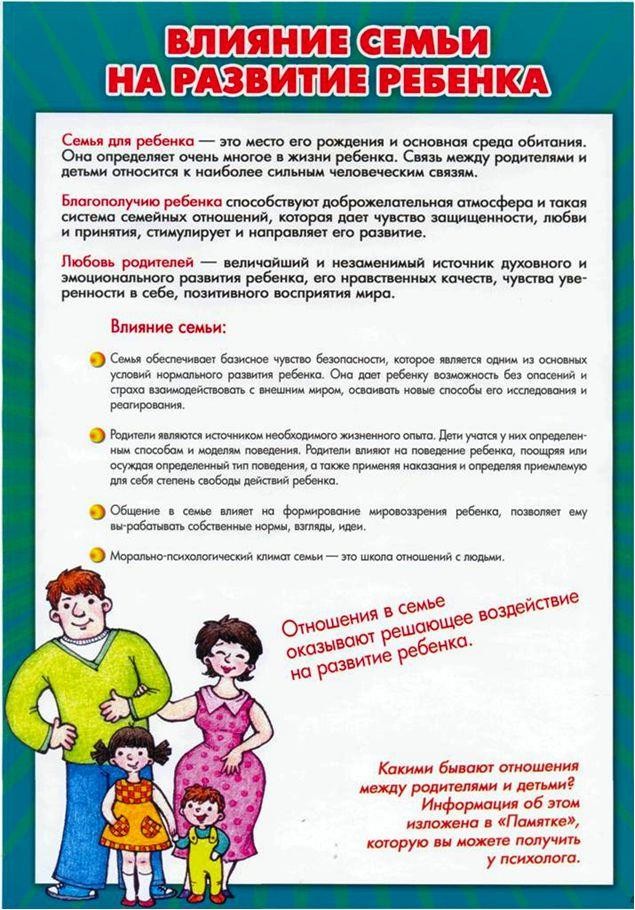 